Социальное и эмоциональное развитие ребенка в 1 год.- Ведет себя беспокойно или скованно в присутствии незнакомцев- Плачет, когда мама или папа уходит- В своих играх любит копировать других- Отдает особое предпочтение определенным людям и игрушкам- Проверяет как реагируют родители на его поведение- В определенных ситуациях может пугаться- Предпочитает маму (или того, кто о нем больше заботится) всем остальным- Повторяет звуки или жесты, чтобы привлечь внимание- Сосет свой пальчик- Вытягивает руки или ноги, чтобы помочь тому, кто его одевает. Познавательное развитие ребенка в 1 год- Изучает предметы самыми разнообразными способами (трясет, ударяет, роняет, бросает)- Легко находит спрятанные предметы- Когда называют какой – то предмет, может найти его на картинке- Копирует жесты- Начинает использовать предметы по их прямому назначению (из чашки – пьет, расческой – причесывается) Социальное и эмоциональное развитие ребенка в 2 года- Копирует поведение других, особенно взрослых людей и детей, которые старше его- Все лучше осознает свою отдельность от других людей- С большим удовольствием общается с другими детьми- Проявляет все большую независимость- Начинает проявлять непослушание- Страх разлуки проявляется все сильнее по мере того, как возраст ребенка приближается к полутора годам, и затем угасает Познававательное развитие ребенка в 2 года- Находит предметы, спрятанные за тремя – четырьмя другими предметами- Начинает объединять предметы в группы на основе сходства из формы или цвета- Начинает играть в символические игры Социальное и эмоциональное развитие ребенка в 3 года- С интересом относится ко всему новому- Имеет обширный диапазон эмоций- Объединяется и взаимодействует с другими детьми- Проявляет все большую изобретательность в ходе фантазийных игр- Сам одевается и раздевается- С ребенком можно договориться о том или ином способе разрешения конфликтной ситуации- Становится более независимым- Воспринимает себя как целостного человека с телом, разумом и чувствами- Часто не понимает где проходит граница между фантазией и реальностью Познавательное развитие ребенка в 3 года- Правильно называет некоторые цвета- Имеет общее понятие о счете и может знать несколько чисел- Подходит к проблемам со своей точки зрения- Выполняет просьбы, требующие совершения трех действий- Вспоминает части рассказа- Различает понятия «одинаковое» и «разное» Красные флажки РАС для детей от года до  трех лет- Нет указательного жеста к одному году: малыш использует его, чтобы попросить предмет, или привлечь внимание.- Нет лепета к одному году:малыш говорит звуки ба – ба, да – да, па – па, он должен смотреть на кого – то , когда лепечет и играть в «перекличку», повторять звуки лепета по очереди со взрослым.- Не показывает предметы взрослому: как будто говорит «посмотри на это»- Не использует жесты: к 1 году малыш не поднимает ручки, чтобы его взяли на руки, не машет «пока – пока», «нет» – качая головой.- Не разделяет удовольствие с другим человеком: малыш не получает удовольствия от взаимодействия с другим человеком, редко улыбается и смеется, когда играет с мамой.- Повторяющиеся действия или движения( перебирание пальцев, раскачивание)- Нет или очень короткий контакт «глаза в глаза» во время игры и коммуникации с мамой, папой. - Не следует за указательным жестом взрослого: к 1 году малыш не смотрит в том направлении, куда указывает взрослый.- Проявляет больший интерес к предметам, чем к людям.- Ограниченно играет с игрушками: малыш любит ограниченное количество игрушек, играет с частями игрушек (крутит колеса у машины).- Не копирует действия или звуки, которые делает взрослый.- Не отвечает, когда зовут по имени.Подготовила:педагог – психолог:                                  Ивакина Наталия Александровна.Наш адрес: Свердловская область,город Реж, ул. О.Кошевого, 17,тел.: 8(34364) 3-36-64.МИНИСТЕРСТВО ОБЩЕГО И ПРОФЕССИОНАЛЬНОГО ОБРАЗОВАНИЯ СВЕРДЛОВСКОЙ ОБЛАСТИГБОУ «Центр «Дар»Нормы развития ребенка от 1 года до трех лет. Красные флажки РАС.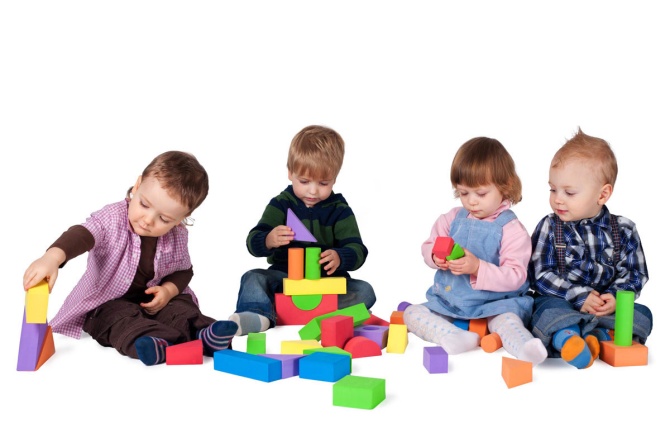 Реж 2019